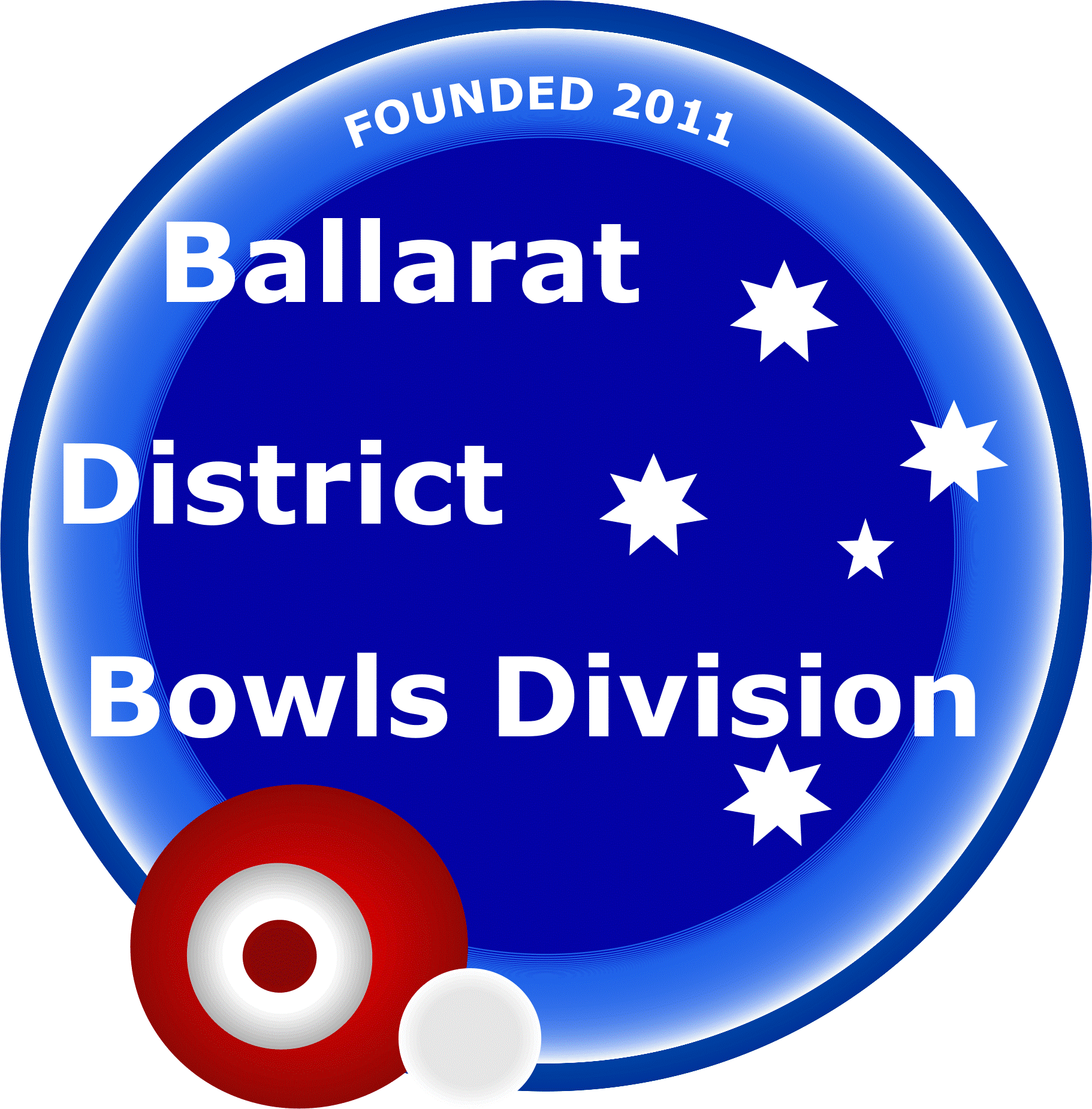 TEAMS CHALLENGE EVENT10 Player per Team$10 per playerFormat:- Team of 10 Players competing in 3 rounds.Singles (4 Bowls), 3 Bowl Pairs, 2 Bowl Triples & FoursMaximum of 5 Division 1 players per TeamPlayers must remain in the same playing positionsEach Team to choose a Manager and a “Team” name.Play to be at City Oval Bowling Club onThursday 21th  March 2019. Entries close on Monday 4th March 2019.Entries to: Jenny Harman – Email:  jenny.harman@bigpond.com Mobile: 0429 820 0389.15am - Managers to register Team9.45am - Play commencesB.Y.O LunchAll team discs must to be sameTEAMS CHALLENGE EVENT 2019    Club		_______________________________________    Side Name ________________________________________     Nominated players to present your Side in:-     Singles:	________________________________________     Pairs	Lead: _______________________________________                Skip: _______________________________________    Triples	Lead: ________________________________________		Third: ________________________________________                  Skip: ________________________________________      Fours Lead: ________________________________________            Second: ________________________________________	         Third: ________________________________________		  Skip: ________________________________________ Side Manager: _____________________Playing/Non Playing  Ph: ____________________ Email _________________________Please return this form no later than Monday 5 March 2019.Entries to: Jenny Harman – Email:  jenny.harman@bigpond.com Mobile: 0429 820 038